CDE School Nurse Mentors – Step by Step Guide School Year 2018-2019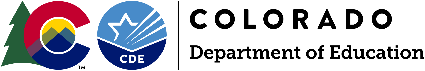 Review the Mentor documents in Syncplicity If you know of new school nurses, reach out to those who qualify for school nurse mentoring through CDEAvailable to school nurses who are the only school nurse for the districtException: All school nurses in the district are brand new to school nursing Remind the new school nurse to complete the Mentor Request Form and send it to School Nurse Consultant. Your official Protégé assignment will assigned after this form is submitted.Once you receive your protégé assignment, send them the Mentor Service Agreement and obtain the appropriate signatures. Send the completed copy to Pam Hitt (hitt_p@cde.state.co.us ).Use the Mentor Checklist form to guide the mentoring processConsider scheduling a mutually agreed-upon time to check in with your protégé. This helps with efficiency. Unless the protégé has an emergency, they can keep a log of questions and use the scheduled time to review them. If you are mentoring multiple people, having a conference check-in time with several new nurses may also work well. This helps streamline your time, and supports building a sense of community. Remember to maintain a Contact-Visit Log for each protégé. This helps identify trends, and demonstrates the value of your role. 